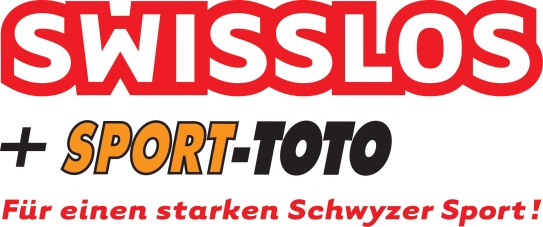 HalbfinaleKleiner Final Rang 3 und 4Grosser Final Rang 1 und 2Mixed / Herren Gruppe 221   Chugäläspieler22   Cordula Grün23   Kili mit Ahang24   Mila Superstars25   Di GängäZeitFeld 1Feld 1Feld 116.0015-1116.2014-1216.4013-1117.0012-1517.2014-1317.4011-1418.0013-1518.2011-1218.4015-1419.0012-13Mixed / Herren Gruppe 111    Die Eisenfäuste12    xotnixs13    KTV Illgau14    Netz statt Fletz15    M & M`sZeitFeld 2Feld 2Feld 216.0021-2416.2023-2216.4025-2417.0022-2117.2023-2517.4024-2318.0025-2118.2024-2218.4021-2319.0022-25ZeitFeld 1Feld 1Feld 119.401. Gruppe 1-2. Gruppe 2ZeitFeld 2Feld 2Feld 219.401. Gruppe 2-2. Gruppe 1ZeitFeld 1Feld 1Feld 120.00Verlierer Feld 1-Verlierer Feld 2ZeitFeld 1Feld 1Feld 120.30Gewinner Feld 1-Gewinner Feld 2